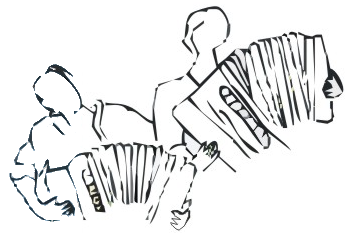 LUBELSKI KONKURS AKORDEONOWY		18 czerwca 2022 r.Kartę zgłoszenia, należy przesłaćnajpóźniej do dnia 07.06.2022 r. e-mailem na adres akordeon.lub.21@gmail.comlub pocztą na adres Szkoła Muzyczna I i II st. im. T. Szeligowskiego w Lublinie
ul. Narutowicza 32a, 20-016 Lublinz dopiskiem Lubelski Konkurs AkordeonowyKARTA ZGŁOSZENIA
zespół                                    ……………………………………………………………..
                                 Podpis Opiekuna prawnego uczestnika/ pełnoletniego uczestnikaImię i nazwisko członka zespołuStatus uczeń szkoły muz. 
I lub II st/ nauczyciel instrumentKategoriaPełna nazwa szkoły/ uczelni i dane teleadresowePełna nazwa szkoły/ uczelni i dane teleadresowePełna nazwa szkoły/ uczelni i dane teleadresowePełna nazwa szkoły/ uczelni i dane teleadresoweImię i nazwisko nauczyciela prowadzącegoImię i nazwisko nauczyciela prowadzącegoImię i nazwisko nauczyciela prowadzącegoImię i nazwisko nauczyciela prowadzącegoWykonywany programWykonywany programWykonywany programCzas trwania programu